MATH ESSENTIAL STANDARDS CHARTSWhat is it We Expect Students to Learn?What is it We Expect Students to Learn?What is it We Expect Students to Learn?What is it We Expect Students to Learn?What is it We Expect Students to Learn?What is it We Expect Students to Learn?Description of StandardExample of RigorPrerequisite SkillsExtension of the StandardWhen TaughtCommon Formative AssessmentWhat is the essential standard to be learned? Describe in student-friendly vocabularyWhat does proficient student work look like on a rigorous task? Provide an example and/or description.What prior knowledge, skills, and vocabulary are needed for a student to master this standard?What will we do when students have already learned this standard?When will this standard be taught? How often will we spiral back to this?What assessments will be used to measure student mastery?MGSEK.CC.1: Count to 100 by ones and by tens.oralMGSEK.CC.2 Count forward beginning from a given number within the known sequence (instead of having to begin at 1).go on to 200count backwards1-daily2-dailychecklistI can count to 100 by ones and tens.This means I can count numbers in order to 100 and I can skip count by 10s to 100.I can count to 100 by ones and tens.This means I can count numbers in order to 100 and I can skip count by 10s to 100.I can count to 100 by ones and tens.This means I can count numbers in order to 100 and I can skip count by 10s to 100.I can count to 100 by ones and tens.This means I can count numbers in order to 100 and I can skip count by 10s to 100.I can count to 100 by ones and tens.This means I can count numbers in order to 100 and I can skip count by 10s to 100.I can count to 100 by ones and tens.This means I can count numbers in order to 100 and I can skip count by 10s to 100.What is it We Expect Students to Learn?What is it We Expect Students to Learn?What is it We Expect Students to Learn?What is it We Expect Students to Learn?What is it We Expect Students to Learn?What is it We Expect Students to Learn?Description of StandardExample of RigorPrerequisite SkillsExtension of the StandardWhen TaughtCommon Formative AssessmentWhat is the essential standard to be learned? Describe in student-friendly vocabularyWhat does proficient student work look like on a rigorous task? Provide an example and/or description.What prior knowledge, skills, and vocabulary are needed for a student to master this standard?What will we do when students have already learned this standard?When will this standard be taught? How often will we spiral back to this?What assessments will be used to measure student mastery?MGSEK.OA.2 Solve addition and subtraction word problems, and add and subtract within 10, e.g., by using objects or drawings to represent the problem. There are 3 bunnies on the grass. 2 more bunnies come. How many bunnies are on the grass now?XXX   OO  is 5-Clap, clap, clap  stomp, stomp  is 5- 3 + 2 = 5MGSEK.OA.1: Represent word problems with objects, fingers, drawings, sounds, acting out, verbal, expressions, or equations1:1; cardinality; Number recognitionVocab: equation/ number sentenceSolving word problems with equations only.Unit 6 (Jan)Daily word problemWord Problem assessment containing each type of K word problem then cumulative assessment at the end of the year containing all types of K word problems.I can solve addition and subtraction word problems, and add and subtract within 10, by using objects or drawings.This means I can find the answer to a story problem in many ways.I can solve addition and subtraction word problems, and add and subtract within 10, by using objects or drawings.This means I can find the answer to a story problem in many ways.I can solve addition and subtraction word problems, and add and subtract within 10, by using objects or drawings.This means I can find the answer to a story problem in many ways.I can solve addition and subtraction word problems, and add and subtract within 10, by using objects or drawings.This means I can find the answer to a story problem in many ways.I can solve addition and subtraction word problems, and add and subtract within 10, by using objects or drawings.This means I can find the answer to a story problem in many ways.I can solve addition and subtraction word problems, and add and subtract within 10, by using objects or drawings.This means I can find the answer to a story problem in many ways.What is it We Expect Students to Learn?What is it We Expect Students to Learn?What is it We Expect Students to Learn?What is it We Expect Students to Learn?What is it We Expect Students to Learn?What is it We Expect Students to Learn?Description of StandardExample of RigorPrerequisite SkillsExtension of the StandardWhen TaughtCommon Formative AssessmentWhat is the essential standard to be learned? Describe in student-friendly vocabularyWhat does proficient student work look like on a rigorous task? Provide an example and/or description.What prior knowledge, skills, and vocabulary are needed for a student to master this standard?What will we do when students have already learned this standard?When will this standard be taught? How often will we spiral back to this?What assessments will be used to measure student mastery?MGSEK.CC.7: Compare two numbers between 1 and 10 presented as written numerals.         6         3                 3                6       >MGSEK.CC.6 Identify whether the number of objects in one group is greater than, less than, or equal to the number of objects in another group, e.g., by using matching and counting strategies.>know vocab – more, less, same, compare, greater than, less than, equal >counting & representing #s to 20>1:1 correspondencego to 30Unit 4bi-monthly in centersassessment: groups of objects where students circle more, less, or decide if groups are the same; same with numbersI can compare two numbers between 1 & 10 with numerals.This means I can look at 2 numbers and tell which is more, less, or the numbers are the same.I can compare two numbers between 1 & 10 with numerals.This means I can look at 2 numbers and tell which is more, less, or the numbers are the same.I can compare two numbers between 1 & 10 with numerals.This means I can look at 2 numbers and tell which is more, less, or the numbers are the same.I can compare two numbers between 1 & 10 with numerals.This means I can look at 2 numbers and tell which is more, less, or the numbers are the same.I can compare two numbers between 1 & 10 with numerals.This means I can look at 2 numbers and tell which is more, less, or the numbers are the same.I can compare two numbers between 1 & 10 with numerals.This means I can look at 2 numbers and tell which is more, less, or the numbers are the same.What is it We Expect Students to Learn?What is it We Expect Students to Learn?What is it We Expect Students to Learn?What is it We Expect Students to Learn?What is it We Expect Students to Learn?What is it We Expect Students to Learn?Description of StandardExample of RigorPrerequisite SkillsExtension of the StandardWhen TaughtCommon Formative AssessmentWhat is the essential standard to be learned? Describe in student-friendly vocabularyWhat does proficient student work look like on a rigorous task? Provide an example and/or description.What prior knowledge, skills, and vocabulary are needed for a student to master this standard?What will we do when students have already learned this standard?When will this standard be taught? How often will we spiral back to this?What assessments will be used to measure student mastery?MGSEK.OA.5 Fluently add and subtract within 5.20 problems in a minuteMGSEK.OA.1 Represent addition and subtraction with objects, fingers, mental images, drawings, sounds (e.g., claps), acting out situations, verbal explanations, expressions, or equations.Fluency to 10Unit 6Spiral back daily20 problem worksheetI can add and subtract up to 5 quickly.This means I can solve all the addition and subtract problems up to 5 quickly and in my head.I can add and subtract up to 5 quickly.This means I can solve all the addition and subtract problems up to 5 quickly and in my head.I can add and subtract up to 5 quickly.This means I can solve all the addition and subtract problems up to 5 quickly and in my head.I can add and subtract up to 5 quickly.This means I can solve all the addition and subtract problems up to 5 quickly and in my head.I can add and subtract up to 5 quickly.This means I can solve all the addition and subtract problems up to 5 quickly and in my head.I can add and subtract up to 5 quickly.This means I can solve all the addition and subtract problems up to 5 quickly and in my head.What is it We Expect Students to Learn?What is it We Expect Students to Learn?What is it We Expect Students to Learn?What is it We Expect Students to Learn?What is it We Expect Students to Learn?What is it We Expect Students to Learn?Description of StandardExample of RigorPrerequisite SkillsExtension of the StandardWhen TaughtCommon Formative AssessmentWhat is the essential standard to be learned? Describe in student-friendly vocabularyWhat does proficient student work look like on a rigorous task? Provide an example and/or description.What prior knowledge, skills, and vocabulary are needed for a student to master this standard?What will we do when students have already learned this standard?When will this standard be taught? How often will we spiral back to this?What assessments will be used to measure student mastery?MGSEK.G.3 Identify shapes as two-dimensional (lying in a plane, “flat”) or three-dimensional (“solid”). Sort shapes into 2D or 3D shapes.MGSEK.G.2 Correctly name shapes regardless of their orientations or overall size.MGSEK.G.4 Analyze and compare two- and three-dimensional shapes, in different sizes and orientations, using informal language to describe their similarities, differences, parts (e.g., number of sides and vertices/“corners”) and other attributes (e.g., having sides of equal length). MGSEK.G.5 Model shapes in the world by building shapes from components (e.g., sticks and clay balls) and drawing shapes.  MGSEK.G.6 Compose simple shapes to form larger shapes. For example, “Can you join these two triangles with full sides touching to make a rectangle?”SeptemberMarchChecklistI can tell if a shape is 2D or 3D.This means I know which shapes are 2D and which are 3D.I can tell if a shape is 2D or 3D.This means I know which shapes are 2D and which are 3D.I can tell if a shape is 2D or 3D.This means I know which shapes are 2D and which are 3D.I can tell if a shape is 2D or 3D.This means I know which shapes are 2D and which are 3D.I can tell if a shape is 2D or 3D.This means I know which shapes are 2D and which are 3D.I can tell if a shape is 2D or 3D.This means I know which shapes are 2D and which are 3D.What is it We Expect Students to Learn?What is it We Expect Students to Learn?What is it We Expect Students to Learn?What is it We Expect Students to Learn?What is it We Expect Students to Learn?What is it We Expect Students to Learn?Description of StandardExample of RigorPrerequisite SkillsExtension of the StandardWhen TaughtCommon Formative AssessmentWhat is the essential standard to be learned? Describe in student-friendly vocabularyWhat does proficient student work look like on a rigorous task? Provide an example and/or description.What prior knowledge, skills, and vocabulary are needed for a student to master this standard?What will we do when students have already learned this standard?When will this standard be taught? How often will we spiral back to this?What assessments will be used to measure student mastery?MGSEK.CC.3: Write numbers from 0 to 20. Represent a number of objects with a written numeral 0-20 (with 0 representing a count of no objects).counting sheets           ********MGSEK.CC.5b Given a number from 1-20, count that many objects - pennies (c) & answer ‘how many’ (a)MGSEK.CC.4 Understand the relationship between numbers and quantities; connect counting to cardinality. a. When counting objects, say the number names in the standard order, pairing each object with one and only one number name and each number name with one and only one object. (one-to-one correspondence) b. Understand that the last number name said tells the number of objects counted (cardinality). The number of objects is the same regardless of their arrangement or the order in which they were counted. c. Understand that each successive number name refers to a quantity that is one larger. MGSEK.CC.5 Count to answer ‘how many?” questions. a. Count to answer “how many?” questions about as many as 20 things arranged in a variety of ways (a line, a rectangular array, or a circle), or as many as 10 things in a scattered configuration. b. Given a number from 1-20, count out that many objects. c. Identify and be able to count pennies within 20. (Use pennies as manipulatives in multiple mathematical contexts.)go on to 30, 40, 50, etc.1-up to Unit 42-weekly in centers, morning work, or homeworkcounting sheetsI can write numbers from 0-20 to show the number of objects I counted.This means I can count out objects and write the matching numeral.I can write numbers from 0-20 to show the number of objects I counted.This means I can count out objects and write the matching numeral.I can write numbers from 0-20 to show the number of objects I counted.This means I can count out objects and write the matching numeral.I can write numbers from 0-20 to show the number of objects I counted.This means I can count out objects and write the matching numeral.I can write numbers from 0-20 to show the number of objects I counted.This means I can count out objects and write the matching numeral.I can write numbers from 0-20 to show the number of objects I counted.This means I can count out objects and write the matching numeral.What is it We Expect Students to Learn?What is it We Expect Students to Learn?What is it We Expect Students to Learn?What is it We Expect Students to Learn?What is it We Expect Students to Learn?What is it We Expect Students to Learn?Description of StandardExample of RigorPrerequisite SkillsExtension of the StandardWhen TaughtCommon Formative AssessmentWhat is the essential standard to be learned? Describe in student-friendly vocabularyWhat does proficient student work look like on a rigorous task? Provide an example and/or description.What prior knowledge, skills, and vocabulary are needed for a student to master this standard?What will we do when students have already learned this standard?When will this standard be taught? How often will we spiral back to this?What assessments will be used to measure student mastery?MGSEK.OA.4 For any number from 1 to 9, find the number that makes 10 when added to the given number, e.g., by using objects or drawings, and record the answer with a drawing or equation. Find the 2nd addend that makes 10.students will:- Count to 10- count objects up to 10- vocab: decompose; equal; equation; - to record: write numbers to 10OA.3 MGSEK.OA.3 Decompose numbers less than or equal to 10 into pairs in more than one way, e.g., by using objects or drawings, and record each decomposition by a drawing or equation. (drawings need not include an equation).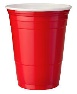                    3              1 is 4                  4                  1 is 5        6 and 4 more is 10Fluency to 10Unit 6 (January-Feb)Unit 8 (March-May)Finding 2nd addend to make 10 by using 2 colors of snapcubes. I can make 10 with numbers 1-9.This means I can use two numbers from 1 to 9 to make 10 in different ways.I can make 10 with numbers 1-9.This means I can use two numbers from 1 to 9 to make 10 in different ways.I can make 10 with numbers 1-9.This means I can use two numbers from 1 to 9 to make 10 in different ways.I can make 10 with numbers 1-9.This means I can use two numbers from 1 to 9 to make 10 in different ways.I can make 10 with numbers 1-9.This means I can use two numbers from 1 to 9 to make 10 in different ways.I can make 10 with numbers 1-9.This means I can use two numbers from 1 to 9 to make 10 in different ways.